十日町雪まつり事務局　宮澤（さ）行きＦＡＸ：０２５－７５７－２２８５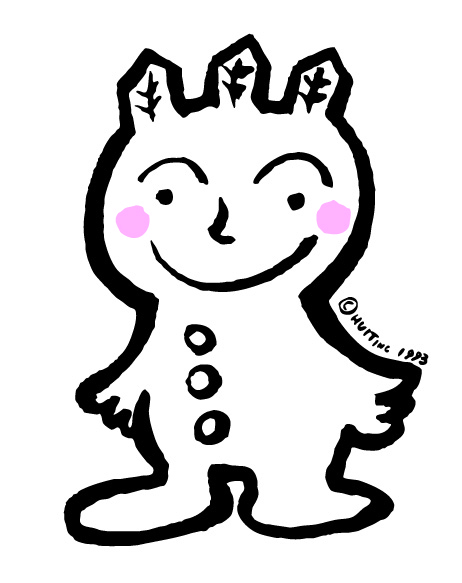 第７１回十日町雪まつり協賛行事　申請書下記行事を十日町雪まつり協賛行事として申請します。※太枠の内容を十日町雪まつり広報物に掲載する予定です。※問い合わせがあった場合、担当の方に照会させていただく場合がございます。行事名行事名開催日時開催日時２月１４日（金）　　：　　　～　　　：１５日（土）　　：　　　～　　　：１６日（日）　　：　　　～　　　：開催場所開催場所主催主催行事内容行事内容お問い合わせ担当住　所〒お問い合わせ担当所　属お問い合わせ担当氏　名お問い合わせ担当ＴＥＬお問い合わせ担当ＦＡＸお問い合わせ担当Email